от «19» марта 2018г.						                                 № 257О внесении изменений в Постановление городской Администрации                 от 26.06. 2014 № 378 «Об утверждении муниципальной целевой Программы «Информационный муниципалитет» г. Мирного Мирнинского района Республики Саха (Якутия) на 2015- 2019 годы»В  соответствии  с Постановлением городской Администрации  от 12.12.2014№ 820 «О порядке разработки, реализации и оценки эффективности муниципальных целевых программ муниципального образования «Город Мирный» Мирнинского района Республики Саха (Якутия)», Постановлением Главы города от 03.05.2017 № 24/17- ПГ «О признании утратившим силу Постановления от 21.12.2010г. № 92/10 –ПГ «Об учреждении городской общественной молодежной газеты «Мое поколение»», Распоряжением городской Администрации от 16.10.2017 № 459 «О сокращении тиража общественно-политической газеты «Мирнинский муниципальный вестник», Распоряжением городской Администрации от 31.01.2018 № 60 «О выделении денежных средств из резервного фонда Администрации МО «Город Мирный», городская Администрация постановляет:Внести в Постановление городской Администрации от 26.06.2014 № 378 «Об утверждении муниципальной целевой Программы «Информационный муниципалитет» г. Мирного Мирнинского района Республики Саха (Якутия) на 2015- 2019 годы», следующие изменения:Программу изложить в редакции согласно  приложению  к настоящему Постановлению.Опубликовать настоящее Постановление в порядке, установленном Уставом МО «Город Мирный». Контроль исполнения настоящего Постановления оставляю за собой. Глава города                                                                                              К.Н. АнтоновПриложение  к Постановлению  городской Администрации                                                                            	         от «19» 03 2018 г. № 257Муниципальная целевая Программа «Информационный муниципалитет» г. Мирного Мирнинского района Республики Саха (Якутия) на 2015 – 2019 годыг. Мирный РС(Я) – 2018 г.АДМИНИСТРАЦИЯМУНИЦИПАЛЬНОГО ОБРАЗОВАНИЯ«Город Мирный»МИРНИНСКОГО РАЙОНАПОСТАНОВЛЕНИЕ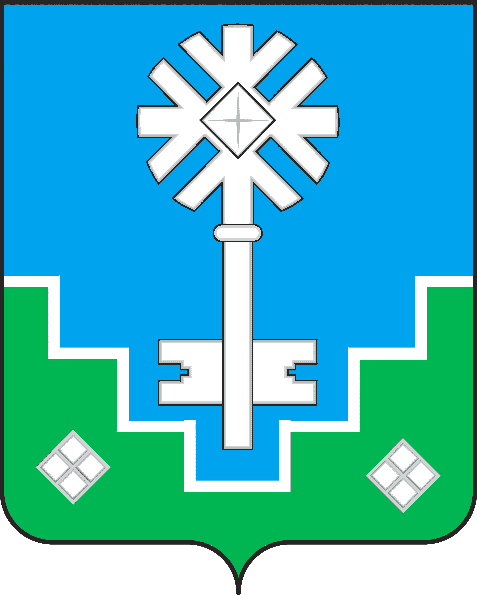 МИИРИНЭЙ ОРОЙУОНУН«Мииринэй куорат»МУНИЦИПАЛЬНАЙ ТЭРИЛЛИИ ДЬАhАЛТАТАУУРААХ